منسق برنامج الصيدلة الاكلينيكيةأ.د/أمل الجندي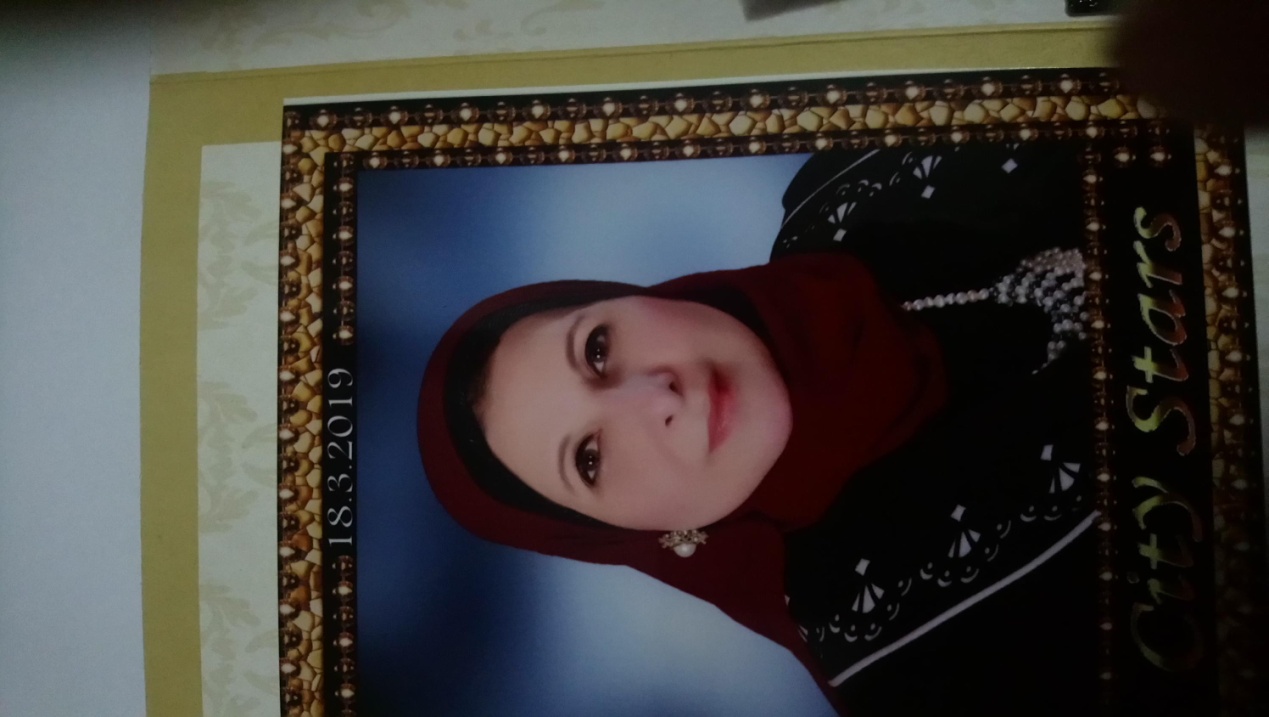 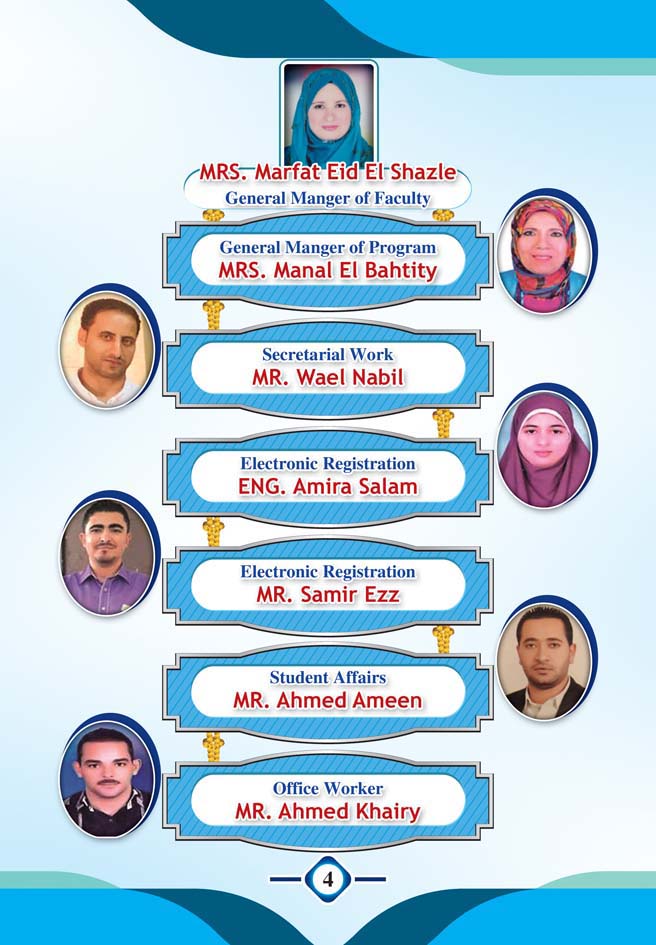 